.Intro: 16 countsSec.1 -  Point R, Hold & Point L, Hold & Point R & Point L & Rock FwdSec. 2 - R Back Lockstep, L Back Lockstep, Back Rock, Step 1/2 Turn L** Restarts – Wall 3 – 6:00 & Wall 8 – 12:00Sec. 3 – Cross Side, Behind Side Cross, Side Rock, Behind Side CrossSec. 4 – ¼ Turn R, R Lockstep Fwd, Rock Fwd, ¼ Turn L Chasse, Back RockStart again** 2 Restarts: after 16 counts - Wall 3 – 6:00 & Wall 8 – 12:00Tag:  end of Wall 9 – (6:00) – 4 countsTwist ½ Turn LContact: m.mickein@wtnet.de[19.11.2016]She Said No No No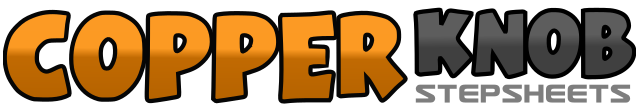 .......Count:32Wall:2Level:High Beginner.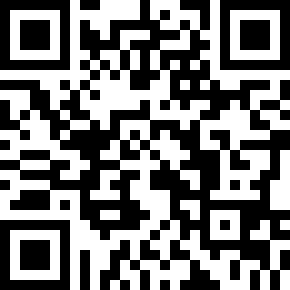 Choreographer:Monika Mickein (DE) & Ron van Oerle (NL) - November 2016Monika Mickein (DE) & Ron van Oerle (NL) - November 2016Monika Mickein (DE) & Ron van Oerle (NL) - November 2016Monika Mickein (DE) & Ron van Oerle (NL) - November 2016Monika Mickein (DE) & Ron van Oerle (NL) - November 2016.Music:No No No - MilowNo No No - MilowNo No No - MilowNo No No - MilowNo No No - Milow........1-2RF Point to right side, HOLD&3-4RF Step next to LF, LF Point to left side, HOLD&5&6LF step next to RF, RF Point to right side, RF step next to LFLF Point to left side&7-8LF step next to RF, RF step fwd, recover on LF1&2RF step back, LF lock front RF, RF step back3&4LF step back, RF lock front LF, LF step back5-6RF step back, recover on LF7-8RF step fwd, ½ turn left (change weight on LF) 	 (6:00)1-2RF cross over LF, LF step left side3&4RF step behind LF, LF step left side, RF cross over LF5-6LF step left side, recover on RF7&8LF step behind RF, RF step right side, LF cross over RF1&2¼ turn R, RF step fwd, LF lock behind RF, RF step fwd	 (9:00)3-4LF step fwd, recover on RF5&6¼ turn L, LF step left side, RF close next to LF, LF step left side	(6:00)7-8RF step back, recover on LF1RF cross over LF2-4½ turn left  (finish ½ turn weight on LF) (12:00)